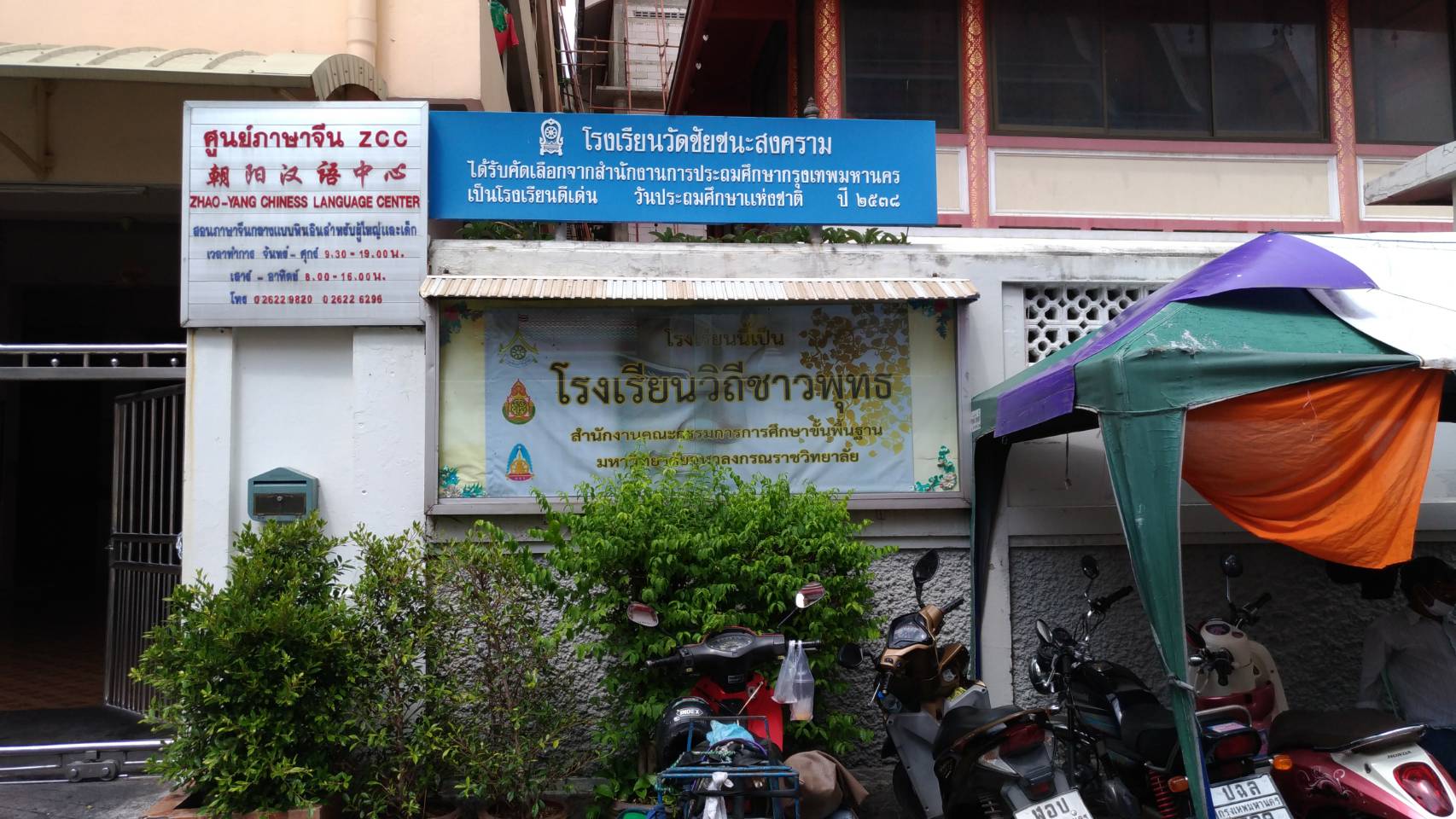 ป้ายโรงเรียนวิถีพุทธ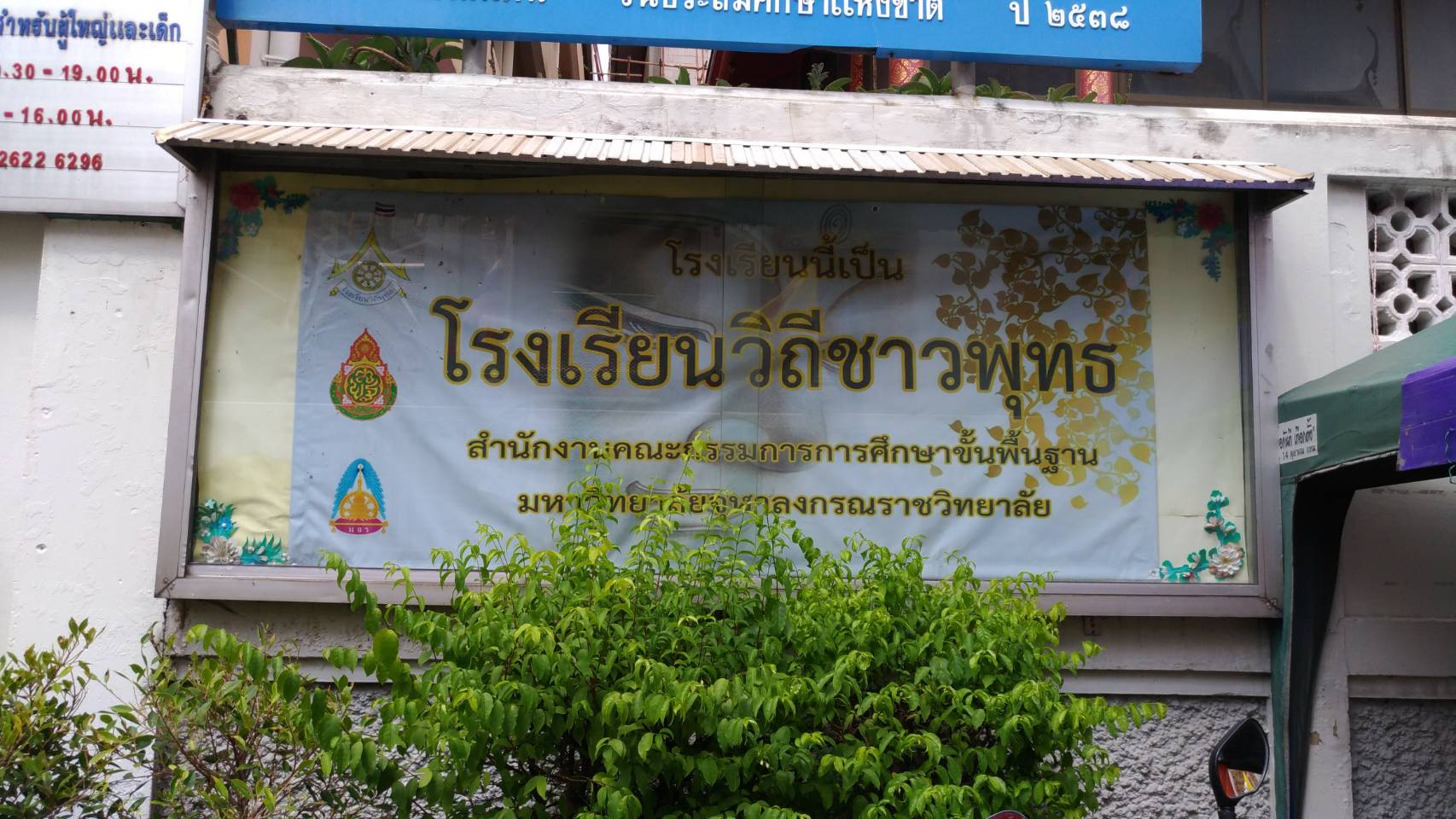 